NOTA. Este Formulario debe ser llenado digitalmente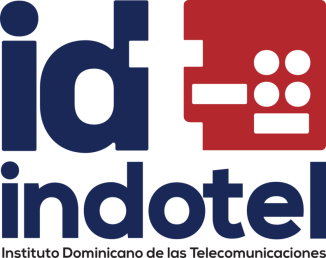 FORMULARIO DE INFORMACIÓN TÉCNICA PARA ESTACIONES RADIOELÉCTRICASDatos de las EstacionesEstación TransmisoraEstación TransmisoraEstación TransmisoraEstación ReceptoraEstación ReceptoraEstación ReceptoraDirecciónMunicipioProvincia Latitud     °      ’ ’’ N     °      ’ ’’ N     °      ’ ’’ N     °      ’ ’’ N     °      ’ ’’ N     °      ’ ’’ NLongitud      °      ’ ’’ O     °      ’ ’’ O     °      ’ ’’ O     °      ’ ’’ O     °      ’ ’’ O     °      ’ ’’ OAltura del terreno sobre el nivel del mar      m      m      m      m      m      mCategoría de estación Tx Rx Tx-Rx Tx Rx Tx-RxClase de estaciónEquipos de Radio Equipos de Radio Equipos de Radio Equipos de Radio Equipos de Radio Equipos de Radio Equipos de Radio MarcaModeloFrecuencia Tx (deseada/utilizada)      MHz      MHz      MHz      MHz      MHz      MHzFrecuencia Rx (deseada/utilizada)      MHz      MHz      MHz      MHz      MHz      MHzPotencia de salida o de Transmisión (Tx)       W /   dBm            W /   dBm            W /   dBm            W /   dBm            W /   dBm            W /   dBm     Ancho de banda de canal       kHz  /  MHz  /  GHz       kHz  /  MHz  /  GHz       kHz  /  MHz  /  GHz       kHz  /  MHz  /  GHz       kHz  /  MHz  /  GHz       kHz  /  MHz  /  GHzSeparación de Canales       kHz  /  MHz  /  GHz       kHz  /  MHz  /  GHz       kHz  /  MHz  /  GHz       kHz  /  MHz  /  GHz       kHz  /  MHz  /  GHz       kHz  /  MHz  /  GHzFrecuencia Inferior de ajuste      MHz      MHz      MHz      MHz      MHz      MHzFrecuencia Superior de ajuste      MHz      MHz      MHz      MHz      MHz      MHzModulaciónSensibilidad del receptor      dBm      dBm      dBm      dBm      dBm      dBmSelectividad       dB      dB      dB      dB      dB      dBEquipos de AntenaEquipos de AntenaEquipos de AntenaEquipos de AntenaEquipos de AntenaEquipos de AntenaEquipos de AntenaMarcaModeloTipoGanancia       dBi /  dBd            dBi /  dBd            dBi /  dBd            dBi /  dBd            dBi /  dBd            dBi /  dBd     Cantidad de antenas (bahías, paneles,…)Patrón de radiación PolarizaciónLongitud línea de alimentación      m      m      m      m      m      mPérdida o Atenuación de línea de alimentación      dB      dB      dB      dB      dB      dBAcimut (azimuth) de radiación del lóbulo principal (con relación al norte)      °       °       °       °      °      °Ángulo de inclinación       °      °      °      °      °      °Altura de la antena sobre el terreno      m      m      m      m      m      m